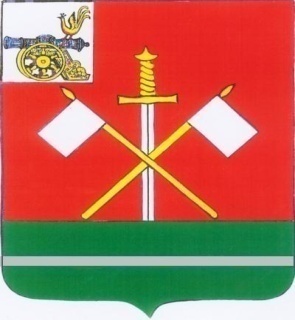 СМОЛЕНСКАЯ ОБЛАСТЬМОНАСТЫРЩИНСКИЙ РАЙОННЫЙ СОВЕТ ДЕПУТАТОВР Е Ш Е Н И Еот 29 августа 2022 года                                                                                               № 47 О прекращении   полномочий избирательной         комиссиимуниципального образования «Монастырщинский    район» Смоленской  области В соответствии с пунктом  9 статьи 9  Федерального  закона от  14 марта  2022 года  № 60-ФЗ «О внесении изменений в отдельные законодательные акты Российской Федерации»,  на основании постановления избирательной комиссии Смоленской области от 28 апреля 2022 года № 14/141-7 «О возложении полномочий избирательной комиссии муниципального образования «Монастырщинский район» Смоленской области на территориальную избирательную комиссию муниципального образования «Монастырщинский район» Смоленской области», Устава муниципального образования «Монастырщинский район» Смоленской области, Монастырщинский районный Совет депутатовРЕШИЛ:Прекратить полномочия избирательной комиссии муниципального образования «Монастырщинский район» Смоленской области.Признать утратившими силу решения Монастырщинского районного Совета депутатов:- от 17 августа 2017 года № 78  «О формировании нового состава избирательной комиссии муниципального образования «Монастырщинский район» Смоленской области»;- от 10 октября 2017 года № 83 «О назначении членов избирательной комиссии муниципального образования «Монастырщинский район» Смоленской области»;- от 12 февраля  2021 года  № 9 «Об освобождении Кмитто А.В. от обязанностей члена избирательной комиссии муниципального образования «Монастырщинский район» Смоленской области с правом решающего голоса»;- от 27 мая 2021 года  № 36 «Об освобождении Антиповой С.В. от обязанностей члена избирательной комиссии муниципального образования «Монастырщинский район» Смоленской области с правом решающего голоса»;- от 27 мая 2021 года  № 37 «Об освобождении Титенковой Н.М. от обязанностей члена избирательной комиссии муниципального образования «Монастырщинский район» Смоленской области с правом решающего голоса»;- от 27 мая 2021 года  № 38 «Об освобождении Счастливой О.Е. от обязанностей члена избирательной комиссии муниципального образования «Монастырщинский район» Смоленской области с правом решающего голоса»;- от 21 июня 2021 года  № 40 «О назначении членов избирательной комиссии муниципального образования «Монастырщинский район» Смоленской области»;- от 16 августа  2021 года  № 50 «Об освобождении Киселевой Татьяны Николаевны от обязанностей члена избирательной комиссии муниципального образования «Монастырщинский район» Смоленской области с правом решающего голоса»;- от 16 августа  2021 года  № 51 «О назначении членов избирательной комиссии муниципального образования «Монастырщинский район» Смоленской области»;- от 25 ноября  2021 года  № 26 «Об освобождении Шлеменковой О.Ю. от обязанностей члена избирательной комиссии муниципального образования «Монастырщинский район» Смоленской области с правом решающего голоса»;- от 25 ноября  2021 года  № 27 «О назначении членов избирательной комиссии муниципального образования «Монастырщинский район» Смоленской области».Направить настоящее решение в территориальную избирательную комиссию муниципального образования «Монастырщинский район» Смоленской области.Настоящее решение опубликовать в общественно-политической газете Монастырщинского района Смоленской области «Наша жизнь» и разместить на официальном сайте Администрации муниципального образования «Монастырщинский район» Смоленской области в информационно-телекоммуникационной сети «Интернет».Настоящее решение вступает в силу со дня его официального опубликования.Глава муниципального образования«Монастырщинский район»Смоленской области                       Председатель              Монастырщинского районного              Совета депутатов                             В.Б. ТитовП.А. Счастливый